  Administrative 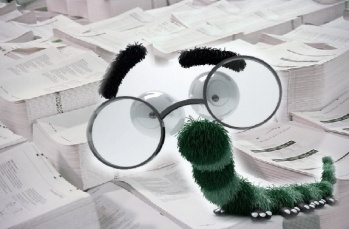   FormsCorporal PunishmentEmergency Medical Authorization FormField Trip Permission FormMedia Release FormPermission for Internet UsePesticide Application Notification FormStudent Information Update SheetStudent_Parent ContractWitness of Birth Certificate